Để đăng ký giảng dạy tại Trung tâm Ngoại ngữ Đại học Sư phạm, Thầy/Cô vui lòng:-   Hoàn chỉnh Phiếu đăng kí giảng dạy dưới đây -   Nộp kèm Bằng cử nhân tiếng Anh hệ chính quy từ loại Khá trở lên (điều kiện bắt buộc) (file.pdf)-   Nộp kèm một trong các chứng nhận sau: IELTS từ 7.0 điểm trở lên hoặc TOEFL iBT từ  94 điểm trở lên hoặc FCE từ 80 điểm trở lên hoặc CAE từ 60 điểm trở lên (điều kiện bắt buộc) (file.pdf)-   Nộp kèm Bằng thạc sỹ (nếu có) (file.pdf)-    Nộp kèm một hình thẻ 3x4 và một ảnh chụp thường ngày (file .jpg)-   Đóng gói tất cả thành file.zip/.rar, đặt tên file là “Họ tên đầy đủ” của Thầy/Cô và gửi về địa chỉ flc@hcmup.edu.vn với tiêu đề “Đăng kí dự tuyển giảng viên tiếng Anh” trước 20 giờ ngày 9/10/2014.Trung tâm sẽ mời Thầy/Cô dự phỏng vấn nếu hồ sơ của Thầy/Cô đạt yêu cầu. Xin cám ơn.PHIẾU ĐĂNG KÝ GIẢNG DẠY1. THÔNG TIN CÁ NHÂN1.1 Họ và tên:1.2 Giới tính:1.3 Ngày tháng năm sinh:1.4 Nơi sinh:1.5 Số CMND:	-Ngày cấp:	-Nơi cấp:2. THÔNG TIN LIÊN LẠC2.1 Địa chỉ liên lạc:2.2 Điện thoại liên lạc:2.3 Địa chỉ email:3. QUÁ TRÌNH  ĐÀO TẠO3.1 Cử nhân ngành: Trường:Hệ:Năm tốt nghiệp:Tốt nghiệp loại:3.2 Thạc sỹ ngành :Trường:Hệ:Năm tốt nghiệp:Tốt nghiệp loại:3.3 Chuẩn Ngoại ngữ CEFR:IELTS            - Điểm             	- Ngày thi TOEFL iBT   - Điểm             	- Ngày thi FCE                - Điểm            	- Ngày thiCAE                - Điểm           	- Ngày thi3.4 Các văn bằng, chứng chỉ khác (nếu có)1.2.3.4. NƠI ĐANG CÔNG TÁC4.1 Tên công ty/cơ quan:4.2 Địa chỉ:4.3 Chức danh:4.4 Tình trạng:	 Biên chế     	 Hợp đồng dài hạn	 Không ràng buộc5. KINH NGHIỆM GIẢNG DẠY (Xin miêu tả chi tiết)6. THỜI GIAN CÓ THỂ CỘNG TÁC VỚI TRUNG TÂM Tối 2-4-6 từ 17h45 đến 21h00 Tối 2-4 từ 17h45 đến 21h00 Tối 3-5-7 từ 17h45 đến 21h00 Tối 3-5 từ 17h45 đến 21h00 Tối 6-7 từ 17h45 đến 21h00 Sáng từ thứ 2 đến thứ 7 Chiều từ thứ 2 đến thứ 7 Tùy Trung tâm phân công7. THỜI ĐIỂM SỚM NHẤT CÓ THỂ BẮT ĐẦU CÔNG TÁC TẠI TRUNG TÂM Từ ngày     /     /2014Tôi xin chân thành cám ơn và mong sớm được cộng tác với Trung Tâm.Ngày             tháng             năm 2014								      (Ghi rõ họ tên)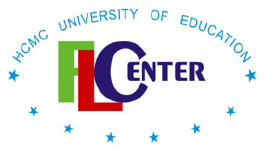 TRUNG TÂM NGOẠI NGỮ ĐH SƯ PHẠM TP. HCM 280 An Dương Vương, Q.5  O8 38 322 671   flc@hcmup.edu.vn